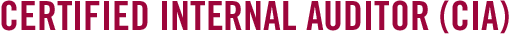 REVIEW COURSES
These review courses are offered by third-party providers. The IIA does not endorse any particular review course. If you are interested in becoming a review course provider, download review course criteria (PDF) for further information. ONLINEGeorge Mason University Mount Royal University Northern Illinois University Rice UniversityVillanova UniversityUCLA ExtensionThe IIA’s CIA Learning Systemhttp://www.learncia.com/3partcia/classes-offeredThe IIA’s Virtual SeminarsThe IIA’s CIA Learning Systemhttp://www.learncia.com/3partcia/classes-offered ONSITEIIA Onsite CIA Training
The IIA’s CIA Learning System 
Name: Mike DownsPhone:  +1-651-905-2609Email: mike.downs@theiia.orgWebsite: http://www.learncia.com/3partcia/learning-options/corporate-group-studyAudit ServicesName: Roger L. McDanielPhone: +1-615-790-9858E-mail: RogerMcDaniel@auditservices.comWeb site: http://www.auditservices.com/ciatest.htmlMULTIPLE COUNTRIES	LEORON Group	The IIA’s CIA Learning Systemhttp://www.learncia.com/3partcia/classes-offered	Risk Reward Limited	The IIA’s CIA Learning Systemhttp://www.learncia.com/3partcia/classes-offered   AUSTRALIAIIA Australia - SydneyThe IIA’s CIA Learning Systemhttp://www.learncia.com/3partcia/classes-offeredCANADAMount Royal University - CalgaryCarleton University – Sprott School of BusinessCanadian National Conference - OttawaThe IIA’s CIA Learning System
http://www.learncia.com/3partcia/classes-offeredFINLANDIIA FinlandThe IIA’s CIA Learning Systemhttp://www.learncia.com/3partcia/classes-offeredGERMANYIIA GermanyName: Dr. Peter SporrerPhone: +49 69 71 37 69 11 Email:  p.sporrer@diir.deWebsite: http://www.diir.de/akademie/seminare/?module=5ISRAEL	IIA Israel	The IIA’s CIA Learning Systemhttp://www.learncia.com/3partcia/classes-offered  KAZAKHSTANHOCK Training - Almaty
Name: Maria MironovaPhone: +7 (727) 259-75-28Email: maria.mironova@hocktraining.comWebsite: http://www.hocktraining.com
Ernst & Young Academy of Business – AlmatyName: Aliya IssabayevaPhone: +7 (727) 259 6227Email: academy@kz.ey.com
Website: http://www.ey.com/cis.academy/cia
KUWAITLifelong Learning - Safat
The IIA’s CIA Learning System http://www.learncia.com/3partcia/classes-offeredMACEDONIA	EAC Skopje -Skopje	The IIA’s CIA Learning Systemhttp://www.learncia.com/3partcia/classes-offered MALAYSIA	Sunway – Kuala Lumpur	IIA Malaysia	The IIA’s CIA Learning Systemhttp://www.learncia.com/3partcia/classes-offeredNETHERLANDS ANTILLES (Aruba/Curacao)	Pahladsingh Accountancy & Consultancy	The IIA’s CIA Learning Systemhttp://www.learncia.com/3partcia/classes-offeredNEW ZEALANDIIA New Zealand – WellingtonThe IIA’s CIA Learning Systemhttp://www.learncia.com/3partcia/classes-offered  NORWAYIIA Norway - OsloThe IIA’s CIA Learning Systemhttp://www.learncia.com/3partcia/classes-offeredOMANCedra Modern Projects - PDI Oman
Name: Shereen ShawaEmail: sshawa@pdillic.net 
Website: http://www.pdillc.net 
PHILIPPINESIIA Philippines – Makati CityThe IIA’s CIA Learning Systemhttp://www.learncia.com/3partcia/classes-offeredPOLANDPowers CIA Review - WarszawaPhone: (48)22 653 9502Email: a.stankiewicz@morganintl.comWebsite: www.powersresources.comRUSSIAHock Training - MoscowName: Alexandra Zakharova
Phone: +7-495-645-0080Email: cia@hocktraining.com
Website: http://www.hocktraining.comErnst & Young Academy of Business - MoscowName: Inna MozharovskayaPhone: +7 (495) 755 9700Email: cia-training@ru.ey.comWebsite: http://www.ey.com/cis.academy/cia
Ernst & Young Academy of Business – Saint PetersburgName: Elena PinizhaninovaPhone: +7 (812) 703 7848Email: academy.spb@ru.ey.com
Website: http://www.ey.com/cis.academy/cia
Ernst & Young Academy of Business – YekaterinburgName: Victoria ZobninaPhone: +7 (343) 378 4900Email: academy.ekaterinburg@ru.ey.com
Website: http://www.ey.com/cis.academy/ciaErnst & Young Academy of Business – NovosibirskName: Anna ElaginaPhone: +7 (383) 211 9007Email: academy.novosibirsk@ru.ey.com
Website: http://www.ey.com/cis.academy/ciaSOUTH AFRICAIIA South Africa - BedfordviewThe IIA’s CIA Learning Systemhttp://www.learncia.com/3partcia/classes-offeredSURINAME	Pahladsingh Accountancy & Consultancy	The IIA’s CIA Learning Systemhttp://www.learncia.com/3partcia/classes-offeredSWITZERLAND	IIA Switzerland - Zurich	The IIA’s CIA Learning Systemhttp://www.learncia.com/3partcia/classes-offeredTANZANIAIIA Tanzania – Dar Es SalaamThe IIA’s CIA Learning Systemhttp://www.learncia.com/3partcia/classes-offeredTRINIDAD	Caribbean Regional Institute for Public Sector Internal Auditors (CRISPA)	The IIA’s CIA Learning System	http://www.learncia.com/3partcia/classes-offeredUKRAINEHock Training – KyivName: Natalia KovalPhone:  38 (044) 528-09-03Email: natalia.koval@hocktraining.comWebsite: http://www.hocktraining.comErnst & Young Academy of Business - KyivName: Natalya KopylenkoPhone: +38 (044) 490 3034
Email: academy@ua.ey.comWebsite: http://www.ey.com/RU/ru/Services/Specialty-Services/Academy-of-Business/CIA-Overview
UNITED ARAB EMIRATES (UAE)LEORON Group - Dubai	The IIA’s CIA Learning Systemhttp://www.learncia.com/3partcia/classes-offered	UNITED KINGDOMThe IIA’s 2014 International Conference - LondonThe IIA’s CIA Learning Systemhttp://www.learncia.com/3partcia/classes-offeredUNITED STATESCalifornia	ACUA Annual Conference 2014 – Los AngelesIIA San Gabriel Valley Chapter IIA San Jose Chapter UCLA Extension – Los Angeles/Online The IIA’s CIA Learning System http://www.learncia.com/3partcia/classes-offered ColoradoIIA Denver ChapterThe IIA’s CIA Learning SystemDistrict of Columbia	George Mason UniversityManagement Concepts - Washington, DC The IIA’s CIA Learning Systemhttp://www.learncia.com/3partcia/classes-offeredFloridaFlorida Atlantic University – Boca RatonUniversity of Central Florida – OrlandoThe IIA’s CIA Learning Systemhttp://www.learncia.com/3partcia/classes-offeredFast Forward Academy- Altamonte Springs/Onlinewww.FastForwardAcademy.com GeorgiaEmory University - AtlantaThe IIA’s CIA Learning Systemhttp://www.learncia.com/3partcia/classes-offeredIllinoisNorthern Illinois University - OnlineNorthwestern University - ChicagoThe IIA’s CIA Learning Systemhttp://www.learncia.com/3partcia/classes-offered	Indiana		The IIA’s 2014 Central Regional Conference – IndianapolisThe IIA’s CIA Learning Systemhttp://www.learncia.com/3partcia/classes-offeredKentuckySullivan University - LouisvilleThe IIA’s CIA Learning Systemhttp://www.learncia.com/3partcia/classes-offeredNew YorkPace University - New York CityThe IIA’s 2014 Northeastern Regional Conference - BrooklynThe IIA’s CIA Learning Systemhttp://www.learncia.com/3partcia/classes-offeredOhioCleveland State University - ClevelandThe IIA’s CIA Learning System
http://www.learncia.com/3partcia/classes-offeredOklahomaUniversity of Tulsa - TulsaThe IIA’s CIA Learning Systemhttp://www.learncia.com/3partcia/classes-offeredPennsylvaniaVillanova University - Villanova Conference Center/OnlineThe IIA’s CIA Learning Systemhttp://www.learncia.com/3partcia/classes-offeredTexas	Rice University – Online	The IIA’s CIA Learning Systemhttp://www.learncia.com/3partcia/classes-offeredVirginia	George Mason University – Arlington and Online	The IIA’s CIA Learning Systemhttp://www.learncia.com/3partcia/classes-offeredVENEZUELAIIA de Venezuela   
Name: Angel Moran Phone:  58212-284.9771 / 58424-467.6501 / 58416-632.2397
Email: amoranp0342@gmail.com or morani@cantv.net 
VIETNAMSmart Train – HoChiMinhThe IIA’s CIA Learning Systemhttp://www.learncia.com/3partcia/classes-offeredZAMBIAIIA Zambia - LusakaThe IIA’s CIA Learning Systemhttp://www.learncia.com/3partcia/classes-offered